 Бюджетное  общеобразовательное учреждение Троснянского района Орловской области«Никольская средняя общеобразовательная школа»                                                                                                                                 Утверждаю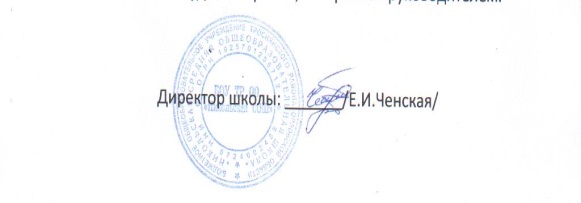 ПРОГРАММА РАБОТЫ СОБУЧАЮЩИМИСЯ С РИСКАМИ УЧЕБНОЙ НЕУСПЕШНОСТИ.бюджетного  общеобразовательного учреждения Троснянского района Орловской области«Никольская средняя общеобразовательная школа»на 2022-2024 годыПриоритет: «Повышение качества знаний обучающихся»2022 год1.      ПАСПОРТ ПРОГРАММЫ  2.      АНАЛИТИЧЕСКИЙ РАЗДЕЛ2.1. Анализ факторов, влияющих на учебную неуспешность школьников.      Игнорирование психофизиологических причин возникновения школьных проблем (школьных трудностей) обязательно приводит к формированию такого психолого-педагогического явления как школьная неуспешность. Проблема школьной неуспешности гораздо шире проблемы школьной (учебной, академической) неуспеваемости. Если школьная неуспеваемость отражает неэффективность учебной деятельности школьника и понимается как низкий уровень (степень, показатель) усвоения знаний, то школьная неуспешность отражает определенное свойство личности, содержащее немало компонентов, имеющее свои характеристики.Неуспеваемость связана с индивидуальными особенностями детей, с условиями протекания их развития, с наследственными факторами. Именно поэтому необходима систематизация различных подходов к проблеме возникновения неуспеваемости, к выявлению вызывающих ее причин.Типы неуспеваемости:•      Абсолютная неуспеваемость выражена оценкой «неудовлетворительно» и соотносится с минимальными требованиями школьной программы.•      Относительная неуспеваемость характеризуется недостаточной познавательной нагрузкой тех учащихся, которые могли бы превысить обязательные требования, и соотносится с минимальными требованиями школьной программы и возможностями отдельных учащихся.Под неуспешностью понимается любая деятельность, которая не сопровождается достижением желаемого результата (успеха). Одним из элементов по преодолению неуспешности обучения является создание системы мониторинга (психологического, здоровья, социологического, уровня обученности).Факторы, усиливающие неуспешность:•      Генетическое неблагополучие;•      Физиологические недостатки;•      Социальная среда.Принципы построения занятий с неуспешными обучающимися выглядят следующим образом: •      отчетливая целенаправленность урока;•      оптимальный психологический режим;•      оптимальный темп и ритм работы;•      систематическая последовательность и преемственность учебных операций;•      завершенность операций;•      достаточное организационное  и материальное обеспечение;•      непрерывный контроль и самоконтроль;•      восстановление делового равновесия при его нарушении (коррекция);•      закрепление и усовершенствование знаний  и умений;•      экономия времени на уроке.Исходя из этих требований, строится работа, создавая для каждой группы учащихся свою индивидуальную траекторию развития на каждый конкретный урок.2.2. Анализ перспектив улучшения результатов неуспешных учеников.Формирование положительного отношения к учению у неуспевающих школьников.Таблица 1Оказание помощи неуспевающему ученику на уроке.Таблица 2Факторы преодоления неуспешности в обученииУспешное обучение является не только искомым результатом всей деятельности школы, но и является необходимым условием для введения расширенного и углубленного обучения отдельным предметам, основой для профессиональной ориентации обучающихся, важным фактором формирования личности ребенка, а также его социализации в общество. Достижение успешности обусловлено следующими факторами, определяющими жизнедеятельность ребенка:•       Социальное благополучие (неблагополучие) семьи;•       Готовность ребенка к получению образования;•       Готовность школы предоставить необходимые образовательные услуги;•       Наличие социального запроса на образование.  В связи с наличием учащихся, имеющими трудности в усвоении программы, МО учителей начальных классов рассмотрело на заседании вопрос об оказании помощи детям. Была спланирована работа психолога, логопеда и учителей по преодолению неуспешности.Построение образовательной деятельности в соответствии с факторами, формирующими неуспешность ученика.•       Готовность ребенка к получению образования диагностируется во время его обучения в школе. Различают психологическую, специальную учебную, физическую и социальную готовность к обучению. Недостижение ребенком какого-либо параметра готовности влечет за собой проблемы в обучении, которые школа должна не только констатировать, но и решать в ходе образовательного процесса.  •       Фактор социального благополучия семьи проявляется в наличии материальной базы семьи, достаточной для предоставления ребенка запрашиваемого образования, образовательным уровнем родителей, достаточным для формирования потребностей в образовании и для оказания помощи ребенку в обучении, благоприятном психологическом климате семье как формирующей основе формирования личности ребенка.  Вывод: Деятельностный подход к решению проблем обучения ребенка состоит в выстраивании системы оказания помощи ребенку при наличии у него различных трудностей в обучении. Совместно с педагогом психологом и медицинской службой формируется индивидуальная программа преодоления неуспешности в обучении. Другое направление оказания помощи обучающимся - реализация программы ликвидации пробелов в обучении. В этом случае очень важную роль может сыграть наличие тьюторской службы в школе.2.3. Оценка благоприятных возможностей программы работы с обучающимися, имеющими высокий уровень неуспешности.1.     Высокая вероятность. Улучшение материально-технического оснащения образовательной деятельности создаст условия для выполнения требований к реализации основной образовательной программы; индивидуальные образовательные траектории повысят учебные результаты школьников с низкой мотивацией.2.     Средняя вероятность. Расширение возможностей диалогового взаимодействия учителей и родителей учащихся; создание культурно-образовательных центров расширит возможности для самореализации учащихся в различных направлениях образовательной деятельности.3.     Низкая вероятность. Существенное усиление влияния школы как общественной организации на социум в районе и городе.2.4. Оценка рисков программы.1.     Средняя вероятность. Отток молодых педагогов из-за низкой профессиональной мотивации; увеличение количества учеников с низким интеллектуальным уровнем.2.     Низкая вероятность. Изменение социально-экономической ситуации; препятствия незапланированного стихийного характера.Вывод: основными направлениями деятельности школы по повышению учебной мотивации учащихся являются:-   повышение уровня профессиональной компетенции учителя;-   материально-техническое обеспечение образовательной деятельности; - разработка индивидуальных образовательных траекторий для школьников с низкой учебной мотивацией;-   вовлечение учащихся в систему дополнительного образования; - развитие взаимодействия с родителями.2. ЦЕЛЕВОЙ РАЗДЕЛ.Результатом анализа основных школьных процессов стало выявление следующей проблемы:Школа работает в условиях большого количества обучающихся с рисками учебной неуспешности. Перед школой поставлена следующая цель: Организовать деятельность участников образовательных отношений по обеспечению усвоения основной образовательной программы общего образования учащимися, с рисками учебной неуспешности.Для ее достижения необходимо решить следующие ЗАДАЧИ:1.   Провести комплекс мероприятий по выявлению причин неуспешности у обучающихся среди учителей, обучающихся и родителей.2.   Организовать консультативную помощь приглашенных специалистов педагогам с целью научения применению рефлексивно-деятельностного подхода.3.   Внедрить технологию тьюторства в школе.Решение этих задач должно привести к следующим планируемым результатам:•      Педагог создает условия для обучаемого с трудностями в обучении•      Помогает обретать способность действовать самостоятельно, конструировать способы собственной деятельности, осуществлять рефлексию.•      Педагогами примененяется рефлексивно-деятельностный подход в работе с отстающими обучающимися.•      Тьютором проводятся дополнительные занятия с во внеучебное время с обучающимися с рисками учебной неуспешности.Все выше изложенное должно повлиять на качество образования в школе в лучшую сторону.План реализации приоритета«Повышение качества знаний обучающихся»Таблица 3-Технологическая карта педагогической программы работы со слабоуспевающими и неуспевающими учащимисяТаблица 44.   МЕТОДИКА ВНЕДРЕНИЯ ПРОГРАММЫКлассному руководителю:Определить причину неуспеваемости учащегося через: − анкетирование (анкета: анализ причин неуспеваемости обучающихся);− беседу с психологом;− беседу с социальным педагогом, для выяснения социальных условий;− беседу с преподавателем, у которого учащийся имеет «неудовлетворительную» оценку.Вести контроль за: − посещением неуспевающего учащегося у психолога (если такая помощь необходима);− успеваемостью при сдаче дополнительных или индивидуальных заданий учителю предметнику.Уведомлять еженедельно родителей и курирующего завуча о результатах успеваемости учащегося.Разработать вместе с ребенком индивидуальный план его учебной деятельности и подводить итоги по окончанию четверти. Учителю-предметнику:− Выстроить систему взаимодействия с классным руководителем, СПС, родителями учащихся, завучем в решении задач по успешности обучения детей.− Планировать и осуществлять на уроке работу со слабоуспевающими и неуспевающими учащимися.Социально-психологической службе:− Составить индивидуальный план по оказанию социально-психологической помощи неуспевающему ребенку.− Довести до сведения родителей и классного руководителя график проводимых занятий, бесед.Заместителю директора по УВР:− Регулировать вопросы взаимодействия учителя-предметника с классным руководителем, СПС школы, родителями учащихся в решении задач повышения успешности обучения детей.− Оценивать теоретическую подготовленность учителя и методику преподавания по вопросу преодоления неуспеваемости учащегося через посещение уроков и собеседования.− Проводить собеседования с классными руководителями по результатам работы с неуспевающими учащимися не менее 1 раза в месяц.− Проводить собеседования с учащимися для выявления причин неуспеваемости и затруднений в обучении.Наименование ПрограммыПрограмма работы с обучающимися с рисками учебной неуспешности.мативноправовыеоснования для разработкиПрограммы-                     Федеральный закон «Об образовании в Российской Федерации» от 29.12.2012 № 273-ФЗ; -    в соответствии с требованиями ФГОС ООО и ФОП ООО(далее – Рабочая программа), разработано в соответствии с:-	Федеральный закон от 24.09.2022 г. № 371-ФЗ «О внесении изменений в Федеральный закон ”Об образовании в Российской Федерации” и статью 1 Федерального закона ”Об обязательных требованиях в Российской Федерации”». -	в соответствии с частью 6.1 статьи 12 Закона об образовании утверждены: федеральная образовательная программа основного общего образования (приказ Минпросвещения России от 16. 11. 2022 г. № 993); -	 Приказ Минпросвещения России от 22.03.2021 г. № 115 «Об утверждении Порядка организации и осуществления образовательной деятельности по основным общеобразовательным программам — образовательным программам начального общего, основного общего и среднего общего образования» (с изменениями от 05.12.2022 г. № 1063). -	• Приказ Минпросвещения России от 21.09.2022 г. № 858 «Об утверждении федерального перечня учебников, допущенных к использованию при реализации имеющих государственную аккредитацию образовательных программ начального общего, основного общего, среднего общего образования организациями, осуществляющими образовательную деятельность и установления предельного срока использования исключенных учебников». -	• Приказ Минпросвещения России от 28.02.2022 г. № 96 «Об утверждении перечня организаций, осуществляющих научно-методическое и методическое обеспечение образовательной деятельности по реализации основных общеобразовательных программ в соответствии с федеральными государственными образовательными стандартами общего образования». -	федеральными рабочими программами по учебным предметам ООО одобрены приказом Минпросвещения РФ от 16.11.2022 г. № 993 «Об утверждении федеральной образовательной программы основного общего образования» -	Положением о Рабочей программе по учебному предмету, учебному курсу (в том числе внеурочной деятельности), учебному модулю в соответствии с требованиями ФГОС, ФОП НОО, ФОП ООО, ФОП СОО  БОУ  ТР ОО «Никольская СОШ»                  - Устава  БОУ ТР ОО «Никольская СОШ»Цель Программы Организовать деятельность участников образовательных отношений по обеспечению усвоения основной образовательной программы общего образования учащимися, с рисками учебной неуспешности.Задачи Программы1.                 Проведение комплекса мероприятий по выявлению причин неуспешности у обучающихся среди учителей, обучающихся и родителей.2.                 Организация консультативной помощи приглашенных специалистов педагогам с целью научения применению рефлексивно-деятельностного подхода.3.                 Внедрение технологии тьюторства.Основные разработчикиЧенская Е.И., директор школы,Парамохина Л.И., заместитель директора по УВР, Демченкова Е.С.,Поликанова Ю.Е., педагоги-организаторы,Бутусова Т.А. , педагог-психологСроки реализацииПрограммы01.10.2022 – 31.12.2024 гг.Ожидаемые конечныерезультаты реализацииПрограммы1.                 Педагог создает условия для обучаемого с трудностями в обучении. Помогает обретать способность действовать самостоятельно, конструировать способы собственной деятельности, осуществлять рефлексию.2.                 педагогами примененяется рефлексивно-деятельностный подход в работе с отстающими обучающимися.Этапы реализацииПрограммыI          этап – аналитико-проектировочный: 01.10.2022 – 31.12.2022 гг.II      этап – реализующий: 01.01.2023 -04.05.2024 гг.III   этап – аналитико-обобщающий:05. 05.2024- 31.08.2024 гг.Ответственные лицаЧенская Е.И., директор школы,Парамохина Л.И., заместитель директора по УВР, Демченкова Е.С.,Поликанова Ю.Е., педагоги-организаторы,Бутусова Т.А. , педагог-психолог, заведующие учебными кабинетами, Управляющий совет школы, родители, учащиесяПорядок  управленияреализациейПрограммы  Корректировка программы осуществляется Педагогическим советом школы; Управляющим советом школы.Управление реализацией программы осуществляется директором школы. Формируемые отношенияЭтапы работыЭтапы работыЭтапы работыФормируемые отношения1 этап2 этап3 этап4 этапОтношение к содержанию учебного материала.Наиболее легкий занимательный материал независимо от его важности, значимости.Занимательный материал, касающийся сущности изучаемого.Существенный, важный, но непривлекательный материал.Отношение к процессу учения (усвоение знаний).Действует учитель, ученик только воспринимает.Ведущимостается учитель, ученик участвует в отдельных звеньях процесса.Ведущим становится ученик, учитель участвует в отдельных звеньях процесса.Ученик действует самостоятельно.Отношение к себе, своим силам.Поощрение успехов вучебе, работе, не требующей усилий.Поощрение успеха к работе, требующей некоторых усилий.Поощрение успеха в работе, требующей значимых усилий.Отношение к учителю (коллективу).Подчеркнутая объективность, нейтралитет.Доброжелательность, внимание, личное расположение, помощь, сочувствие.Использование суждения наряду с доброжелательностью, помощью и др.Этапы урокаВиды помощи в ученииВ процессе контроля за подготовленностью учащихся.Создание атмосферы особой доброжелательности при опросе.Снижение темпа опроса, разрешение дольше готовиться у доски.Предложения учащимся примерного плана ответа.Разрешение пользоваться наглядными пособиями, помогающими излагать суть явления.Стимулирование оценкой, подбадриванием, похвалой.При изложении нового материала.Применение мер поддержания интереса к усвоению темы.Более частое обращение к слабоуспевающим с вопросами, выясняющими степень понимания ими учебного материала.Привлечение их в качестве помощников при подготовке приборов, опытов и т.д.Привлечение к высказыванию предложений при проблемном обучении, к выводам и обобщениям или объяснению сути проблемы, высказанной сильным учеником.В ходе самостоятельной работы на уроке.Разбивка заданий на дозы. Этапы, выделение в сложных заданиях ряда простых.Ссылка на аналогичное задание, выполненное ранее.Напоминание приема и способа выполнения задания.Указание на необходимость актуализировать то или иное правило.Ссылка на правила и свойства, которые необходимы для решения задач, упражнений.Инструктирование о рациональных путях выполнения заданий, требованиях к их оформлению.Стимулирование самостоятельных действий слабоуспевающих.Более тщательный контроль за их деятельностью, указание на ошибки, проверка, исправления.При организации самостоятельной работы.Выбор для групп слабоуспевающих наиболее рациональной системы упражнений, а не механическое увеличение их числа.Более подробное объяснение последовательности выполнения задания.Предупреждение о возможных затруднениях, использование карточек-консультаций, карточек с направляющим планом действий.РесурсРесурс01.10.2022-31.12.202201.10.2022-31.12.202201.2023-04.05.202401.2023-04.05.2024РесурсРесурсПервое полугодие Второе полугодиеПервое полугодиеВторое полугодиеПриоритет: Повышение качества знаний обучающихся.Приоритет: Повышение качества знаний обучающихся.Приоритет: Повышение качества знаний обучающихся.Приоритет: Повышение качества знаний обучающихся.Приоритет: Повышение качества знаний обучающихся.Приоритет: Повышение качества знаний обучающихся.Цель: Организовать деятельность участников образовательных отношений по обес печению усвоения основной образовательной программы общего образования учащимися, с рисками учебной неуспешности..Цель: Организовать деятельность участников образовательных отношений по обес печению усвоения основной образовательной программы общего образования учащимися, с рисками учебной неуспешности..Цель: Организовать деятельность участников образовательных отношений по обес печению усвоения основной образовательной программы общего образования учащимися, с рисками учебной неуспешности..Цель: Организовать деятельность участников образовательных отношений по обес печению усвоения основной образовательной программы общего образования учащимися, с рисками учебной неуспешности..Цель: Организовать деятельность участников образовательных отношений по обес печению усвоения основной образовательной программы общего образования учащимися, с рисками учебной неуспешности..Цель: Организовать деятельность участников образовательных отношений по обес печению усвоения основной образовательной программы общего образования учащимися, с рисками учебной неуспешности..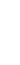 1Проведение комплекса мероприятий по выявлению причин неуспешности у обучающихся среди учителей, обучающихся и родителей.Разработан и внедрен комплекс мер по снижению доли неуспешности у обучающихся.Педагог создает условия для обучаемого с трудностями в обучении. Помогает обретать способность действовать самостоятельно, конструировать способы собственной деятельно сти, осуществлять рефлексию.Педагог создает условия для обучае- мого с трудностямив обучении. Помогает обретать способность действовать самостоятельно, конструировать способы соб--ственной деятельности, осуществлять рефлексию.2Составление графика консультативной помощи приглашенных специалистов педагогам по применению рефлексивно-деятельностного подхода в обучении.Оказание консультативной помощи приглашенными специалистами педагогам по применению рефлексивно-деятельностного подхода.Педагогами применяется рефлексивно-деятельностный подход в работе с отстающими обучающимися.Педагогами применяется рефлексивно-деятельностный подход в работе с отстающими обучающимися.3Изыскание возможности внедрения технологии тьюторства в школе.Внедрение технологии тьюторства в школе.Тьютором проводятся дополнительные занятия с во внеучебное время с обучающимися с рисками учебной неуспешности. Тьютором проводятся дополнительные занятия с во внеучебное время с обучающимися с рисками учебной неуспешности. Вид работыКогда?Зачем?Что?Как?Работа на урокеПри   выявлении стадии развития, на которой находится ученик, определении зоны его ближайшего развития посредством регулярного мониторинга, диагностикиДля предотвращения отставания,  своевременного усвоения предмета.Создание микроклимата в классе.Вести карту наблюдения.Работа на урокеПри   выявлении стадии развития, на которой находится ученик, определении зоны его ближайшего развития посредством регулярного мониторинга, диагностикиДля предотвращения отставания,  своевременного усвоения предмета.Алгоритмизация действий.Работа в группах,  парах.Работа на урокеПри   выявлении стадии развития, на которой находится ученик, определении зоны его ближайшего развития посредством регулярного мониторинга, диагностикиДля предотвращения отставания,  своевременного усвоения предмета.Удержание интереса.Индивидуальные консультации.Работа на урокеПри   выявлении стадии развития, на которой находится ученик, определении зоны его ближайшего развития посредством регулярного мониторинга, диагностикиДля предотвращения отставания,  своевременного усвоения предмета.Формирование мотивации к обучению.Уроки коррекции знаний.Работа на урокеПри   выявлении стадии развития, на которой находится ученик, определении зоны его ближайшего развития посредством регулярного мониторинга, диагностикиДля предотвращения отставания,  своевременного усвоения предмета.Стимулирование оценкой, похвалой.Опорные конспекты, памятки.Работа на урокеПри   выявлении стадии развития, на которой находится ученик, определении зоны его ближайшего развития посредством регулярного мониторинга, диагностикиДля предотвращения отставания,  своевременного усвоения предмета.Стимулирование оценкой, похвалой.Дидактические игры.Внеурочная деятельностьПри возникновении затруднений:Для:                   предупреждения неуспеваемости; Индивидуальный подход в работе со слабоуспевающими и неуспевающими учащимисяИндивидуальные и групповые консультации.Внеурочная деятельностьв изучении нового материала;ликвидации выявленных пробелов в знаниях; Индивидуальный подход в работе со слабоуспевающими и неуспевающими учащимисяОказание помощи при выполнении домашнего задания (карточки инструкции, помощь сильных учеников).Внеурочная деятельностьвыявлении пробелов в знаниях.формирования мотивации, интереса к учебе Индивидуальный подход в работе со слабоуспевающими и неуспевающими учащимисяТворческие задания.Воспитательная работаРегулярно, опираясь на контроль со стороны учителей-предметников.Для формирования личности школьника, мотивации, интереса к учебеИндивидуальный подход, создание комфортной среды.Опора на хобби.Воспитательная работаРегулярно, опираясь на контроль со стороны учителей-предметников.Для формирования личности школьника, мотивации, интереса к учебеИндивидуальный подход, создание комфортной среды.Проведение тематических классных часов, предметных недель.Воспитательная работаРегулярно, опираясь на контроль со стороны учителей-предметников.Для формирования личности школьника, мотивации, интереса к учебеИндивидуальный подход, создание комфортной среды.Вовлечение в кружки, КТД.Работа с родителямиПри отставании в учебе, пропусках занятий, невыполнении домашних заданий, несоответствующей обстановке в классе, семье.Для оказания профессионально-педагогической помощи родителям; выяснения причиннеуспеваемости;Определение типа ученика и причин неуспеваемости. Формирование как внутренних, так и внешних  мотивов.Тематические родительские собрания. Индивидуальная и коррекционная работа с родителямиРабота с родителямиРабота ведется регулярно.установления единых требованийПомощь родителям в коррекции успеваемости ребенка.Совет профилактики.